แบบแสดงความคิดเห็นการกำหนดหน่วยงานของรัฐที่รับผิดชอบการประเมินผลสัมฤทธิ์ของกฎหมาย
และการจัดทำและเผยแพร่ข้อมูลกฎหมายตามพระราชบัญญัติหลักเกณฑ์การจัดทำร่างกฎหมาย
และการประเมินผลสัมฤทธิ์ของกฎหมาย พ.ศ. ๒๕๖๒ผู้รักษาการ/หน่วยงานผู้ให้ความเห็น..............(โปรดระบุตำแหน่งหรือชื่อหน่วยงาน)......................................ให้ความเห็นในฐานะ 		 ผู้รักษาการตามกฎหมาย	 รัฐมนตรีเจ้าสังกัดของหน่วยงานที่จะเป็นผู้รับผิดชอบ	 หน่วยงานที่จะเป็นผู้รับผิดชอบ	 หน่วยงานที่เกี่ยวข้องความเห็น	  เห็นด้วยโดยไม่มีข้อสังเกตเพิ่มเติม กับการกำหนดรายชื่อกฎหมาย หน่วยงานที่รับผิดชอบ 
	     และกำหนดเวลาที่ต้องดำเนินการให้แล้วเสร็จ 	  ไม่เห็นด้วย (โปรดระบุความเห็นและเหตุผลที่ไม่เห็นด้วยลงในตาราง) เช่น 	     - ไม่เห็นด้วยกับการกำหนดรายชื่อกฎหมาย โดยเห็นว่ากฎหมายนั้นควรได้รับยกเว้นการประเมิน
ผลสัมฤทธิ์ เนื่องจากเข้าข้อยกเว้นตามมาตรา ๒๙ (..) (โปรดระบุอนุมาตรา)   	     - ไม่เห็นด้วยกับการกำหนดหน่วยงานที่รับผิดชอบ โดยเห็นควรกำหนดให้หน่วยงานใด
เป็นผู้รับผิดชอบ เนื่องจาก...........(โปรดระบุเหตุผล)............. หรือควรเพิ่มหน่วยงานใดเป็นผู้รับผิดชอบเพิ่มเติม เนื่องจาก................(โปรดระบุเหตุผล)..................	     - ไม่เห็นด้วยกับการกำหนดเวลาที่ต้องประเมินผลสัมฤทธิ์ให้แล้วเสร็จ โดยเห็นควรกำหนดเป็น พ.ศ. .... เนื่องจาก..........(โปรดระบุเหตุผล).............    	  มีความเห็นเพิ่มเติม (เช่น ข้อเสนอเกี่ยวกับการเพิ่มกฎหมายที่เห็นควรกำหนดให้ต้องประเมิน
ผลสัมฤทธิ์ หรือต้องจัดทำและเผยแพร่ข้อมูลกฎหมาย) ดังนี้..................................................................................................................................................................................................................................................................................................................................................................................................................................................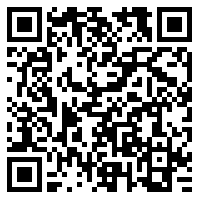 			 คำชี้แจง              ๑. ท่านสามารถดาวน์โหลดแบบแสดงความคิดเห็นได้จาก QR Code นี้๒. ท่านสามารถส่งความเห็นมายังสำนักงานฯ โดยช่องทางดังต่อไปนี้    (๑)	 จัดส่งเป็นเอกสารมายังสำนักงานฯ และขอได้โปรดส่งแบบแสดงความคิดเห็น
      	 เป็นไฟล์ Word Document มาทางอีเมล์ lawreformkrisdika2559@gmail.com ด้วย    (๒) ส่งหนังสือตอบความเห็น พร้อมทั้งแบบแสดงความคิดเห็นที่เป็นไฟล์ Word Document  
	 มาทางอีเมล์ lawreformkrisdika2559@gmail.com โดยขอให้ใช้ชื่อหัวเรื่องเป็น	 	 “ความเห็นของ..................(ชื่อหน่วยงาน).....................”      ในกรณีจัดส่งข้อมูลผ่านทาง E-mail เรียบร้อยแล้ว ขอให้ติดต่อที่หมายเลขโทรศัพท์ 
     ๐ ๒๒๘๐ ๐๗๙๘ ต่อ ๔๐๐๐ (นายอภิชนฯ) เพื่อยืนยันการจัดส่งด้วยชื่อกฎหมายบัญชี บัญชี ความเห็น(โปรดระบุประเด็นที่ไม่เห็นด้วย)ชื่อกฎหมาย๑๒ความเห็น(โปรดระบุประเด็นที่ไม่เห็นด้วย)๑.๒.๓.